15.11.2021                                                                        Учебная группа 4ТЭМПреподаватель Кравцова Лариса ВасильевнаМДК 02.01 Организация работы подразделения организации и управления еюРаздел ПМ 02.01.01 «Экономика отрасли»4. Планирование деятельности предприятияТема 4.2 Производственное планированиеЛекция №23Цели занятия: - образовательная – изучение задач и целей оперативного планирования - воспитательная – воспитание интереса к выбранной специальности;- развивающая – развитие умения анализировать полученную информацию.Задачи занятия: рассмотреть производственный план предприятияМотивация:	полученные знания и умения необходимы для дальнейшего изучения учебной дисциплины МДК 02.01 Организация работы подразделения организации и управления ею и найдут практическое применение при трудоустройстве по специальности.Задание студентам: 1. Записать в тетрадь и выучить конспект лекции.2. Ответить на контрольные вопросы. Фотографию конспекта и ответы на контрольные вопросы в текстовом документе в формате Word или в тексте электронного письма прислать на электронный адрес kravcova200167@mail.ru в срок до 08.00 16.11.2021.План1. Оперативное производственное планирование.2. Производственный план предприятия1. А.П. Анисимов «Экономика, организация, планирование автомобильного транспорта», М. : Транспорт 1999, с. 220-231; 2. Бронштейн Л. А. «Организация, планирования и управление в автотранспортных М .: Высшая школа 1993, с.207- 215.Вопрос 1. Оперативное производственное планирование.Основными задачами оперативного планирования являются обеспечение ритмичной работы всех звеньев производства и точного выполнения плана автомобильных перевозок, выявление дополнительных резервов производства и организация их правильного использования.Целью ОПП и управления на предприятиях автомобильного транспорта является обеспечение выполнения заданного плана перевозок по объему и номенклатуре и в установленные сроки на основе рационального использования производственных ресурсов.Для реализации этой цели необходимо обеспечить выполнение следующих задач:• полное и ритмичное выполнение плана перевозок;• оптимальное использование всех производственных ресурсов предприятия;• обеспечение условий, способствующих развитию передовых форм организации труда в производстве;• автоматизацию выполнения основных планово-расчетных, учетных работ.Все задачи оперативно-производственного планирования должны решаться в сжатые сроки и при этом не требовать больших трудовых затрат. В процессе ОПП на предприятиях автомобильного транспорта осуществляется разработка сменно-суточных планов перевозочного процесса, календарно-плановых расчетов производственных процессов по ТО и ТР ПС, включая установление оперативных планов цехам, участкам, зонам и рабочим местам. В ходе сменно-суточного планирования производятся оперативный учет хода производства, его контроль и регулирование (диспетчирование).Важнейшим документом оперативного планирования является план перевозок, в котором определяется потребность в подвижном составе для выполнения заявок грузовладельцев.Планово-экономический отдел АТП разрабатывает оперативные планы для производственных подразделений в форме планов-заданий сроком на один месяц или квартал с месячной разбивкой.Оперативные сменно-суточные планы перевозок грузов составляют работники службы эксплуатации, а оперативные сменно-суточные планы выполнения производственной программы по техническому обслуживанию и текущему ремонту — работники технической службы.Оперативный сменно-суточный план перевозок составляется с учетом факторов, влияющих на производительность автомобиля, а также установленных нормативов. Этот план служит основой для разработки графика выпуска автомобилей на линию. Оперативные сменно-суточные планы ремонтной зоны разрабатываются с учетом потребности в выпуске парка и обеспечения минимального простоя подвижного состава по вине производственных участков при заданном сроке выполнения заданий по техническому обслуживанию и ремонту автомобилей.Сменно-суточный план перевозок составляется в соответствии с конкретными заказами клиентов.Предварительные заказы на перевозки принимаются для того, чтобы иметь возможность детально проверить условия предстоящих перевозок, а именно: состояние подъездных путей, готовность груза, наличие погрузочно-разгрузочных механизмов, рабочей силы и т. д.По окончании приема заявок составляется сменно-суточный наряд-приказ, согласно которому производится сортировка заявок по сменам, по формам организации перевозок, производится выбор подвижного состава, разрабатываются маршруты перевозок грузов, распределяются автомобили по объектам (определяется необходимая численность ПС), согласовывается работа автомобилей и погрузочно-разгрузочных пунктов, рассчитываются сменно-суточные планы водителям по сменам.План-задание автомобильной колонны (автоколонны) представляет собой часть плана АТП. Технико-эксплуатационные показатели работы автоколонны должны соответствовать показателям плана в целом по АТП. При сведении плановых объемных показателей работы по автоколоннам должен получаться результат, запланированный для предприятия. Плановые задания каждой автоколонне разрабатывают исходя из ее производственной базы с учетом улучшения показателей использования подвижного состава в планируемом периоде.План-задание автоколонны состоит из трех разделов.Первый раздел - производственная программа по эксплуатации подвижного состава, включающая в себя списочный состав парка автоколонны, эксплуатационные показатели работы автоколонны, объем перевозок в тоннах (пассажирах) и транспортную работу в тонно-километрах (пассажиро-километрах и платных километрах) в целом по автоколонне и в расчете на один списочный автомобиль (по моделям и типам автомобилей).Второй раздел - плановая численность работников автоколонн и фонд заработной платы водителей и кондукторов.Третий раздел - смета затрат и калькуляция себестоимости перевозок грузов или пассажиров. Сметы разрабатывают по статьям затрат: на заработную плату водителей и кондукторов с начислениями, на автомобильное топливо, смазочные материалы, амортизацию подвижного состава, автомобильные шины, содержание обслуживающего персонала автоколонны.Оперативные планы - задания хозрасчетных подразделений технической службы (зона технического обслуживания, зона ремонта, куда включаются производственные цехи и участки АТП), имеют большое сходство по своей структуре и различаются показателями - производственная программа по техническому обслуживанию и текущему ремонту подвижного состава, включающая в себя количество ТО-1, ТО-2, объем текущих ремонтов в человеко-часах; плановое время простоя по каждому виду технического воздействия; трудоемкость ТО-1, ТО-2, текущего ремонта на 1000 км пробега, общую трудоемкость работ по ТО-1, ТО-2 и текущих ремонтов.Второй раздел - план по труду, включающий в себя численность рабочих и специалистов вспомогательного и обслуживающего персонала, зоны ремонта, фонд заработной платы по каждой категории работников и в целом по зоне ремонта.Третий раздел - смета затрат и калькуляция себестоимости, составленная по видам технических воздействий.Себестоимость ТО-1, ТО-2 и текущего ремонта на 1000 км пробега автомобилей определяют по следующим статьям затрат: заработная плата рабочих с начислениями; стоимость материалов и запасных частей; заработная плата служащих, в том числе вспомогательного и обслуживающего персонала мастерских с начислениями. В результате рассчитывают себестоимость каждого вида технического воздействия.Оперативные месячные планы хозрасчетных производственных подразделений окончательно разрабатываются и утверждаются директором предприятия за два-три дня до начала планируемого месяца. После этого они доводятся до исполнителей. Важным условием высококачественного оперативного планирования является хорошо организованный первичный учет работы хозрасчетных подразделений.Вопрос 2. Производственный план предприятияПроизводственный план по эксплуатации автомобильного парка рассчитывают исходя из его производственной мощности и производительности и выражают в эксплуатационных измерителях. Расчеты ведут по каждой модели автомобилей, а затем суммируют по всему парку.Производственная мощность автомобильного парка определяется количеством автомобиле-тонно-дней на предприятии. Исходными данными при ее определении является расчет среднесписочного числа автомобилей и прицепов на планируемый год:  Асс = (Ан × Дк + Ап × Дп - Ав × Дв) / Дк , а-м
где: Дк - продолжительность планового периода, дни;Ан - количество автомобилей на начало планируемого периода;
        Дп - число дней пребывания на предприятии автомобилей, поступивших в планируемом периоде;Ап - количество автомобилей, которые поступают в  планируемом периоде;Д в - число дней недоработки автомобилями, выбывающих в планируемом периоде;Ав - количество автомобилей, которые прибывают в планируемом периоде; Умножением среднесписочной количества автомобилей каждой марки на грузоподъемность и календарное число дней в планируемом периоде определяют среднесписочное  количество автомобиле-тонно-дней по каждой марке автомобилей. Суммируя полученные данные по разным маркам, получают общее среднесписочное количество автомобиле-тонно-дней на предприятии в планируемом периоде. Одновременно рассчитывают производительность в планируемом периоде. Для исчисления производительности автомобиля в планируемом периоде необходимо установить значение каждого эксплуатационного показателя в планируемом году на основе анализа показателей за отчетный период и с учетом разработанных мероприятий по повышению их значений.Основные показатели использования автомобильного парка и методика определения их значений.1. Продолжительность пребывания автомобиля в наряде Тн определяется с момента выхода автомобиля из гаража до момента возвращения его в гараж без учета времени, отводимого водителю на отдых и питание и состоит из времени движения и времени простоев:Тн = Тдв + Тпр , ( час)2. Коэффициент выпуска автомобилей на линию:αв    = АДэ / АДигде: АДэ - автомобиле-дни в эксплуатации;АДи - автомобиле-дни инвентарные.3. Коэффициент технической готовности подвижного состава:αт.г.    = АДт.г./ АДигде: АДт.г. - автомобиле-дни  в технически исправном состоянии ; 4. Техническая скорость движения Vt  определяется как отношение общего пробега подвижного состава Lобщ к времени, затраченному на движение, t дв без учета остановок в пути, за исключением задержек, зависящих от дорожных усло-вий (перед светофорами, шлагбаумами и т. п.):                                V t  = Lобщ / t дв.  , км/час 5.  Суточный пробег автомобиля:                                            (км)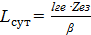 Годовой общий пробег всех автомобилей:                       Lобщ = А сс × Lсут × αв × Д к, кмКонтрольные вопросы1. Назовите основные задачи оперативного планирования.2. Назовите цели оперативного планирования.3. Чем занимается Планово-экономический отдел АТП?4. Кто составляет оперативные сменно-суточные планы перевозок грузов?5. Какой отдел занимается разработкой оперативного сменно-суточного план перевозок?6. Из каких разделов состоит План-задание автомобильной колонны?7. Какие разделы включает оперативный план?8. Как определяется среднесписочное количество автомобилей?9. Как определяется коэффициент выпуска автомобилей на линию?10. Как определяется коэффициент технической готовности?